Ministru kabineta noteikumu “Grozījumi Ministru kabineta 2016. gada 25.oktobra noteikumos Nr. 692 “Darbības programmas “Izaugsme un nodarbinātība” 1.2.1. specifiskā atbalsta mērķa “Palielināt privātā sektora investīcijas P&A” 1.2.1.2. pasākuma “Atbalsts tehnoloģiju pārneses sistēmas pilnveidošanai” īstenošanas noteikumi””  projekta sākotnējās ietekmes novērtējuma ziņojums (anotācija)Ekonomikas ministrs									        J.VitenbergsSilakaktiņa, 67013133Lauma.Silakaktina@em.gov.lv Tiesību akta projekta anotācijas kopsavilkumsTiesību akta projekta anotācijas kopsavilkumsMērķis, risinājums un projekta spēkā stāšanās laiks (500 zīmes bez atstarpēm)Tiesību akta projekta mērķis ir sekmēt 1.2.1.2.pasākuma “Atbalsts tehnoloģiju pārneses sistēmas pilnveidošanai” īstenošanas efektivitāti, pilnveidojot esošos atbalsta pasākumus.Noteikumi stājas spēkā nākamajā dienā pēc to izsludināšanas.I. Tiesību akta projekta izstrādes nepieciešamībaI. Tiesību akta projekta izstrādes nepieciešamībaI. Tiesību akta projekta izstrādes nepieciešamība1.PamatojumsEiropas Savienības struktūrfondu un Kohēzijas fonda 2014.-2020.gada plānošanas perioda vadības likuma 20. panta 13. punkts un Jaunuzņēmumu darbības atbalsta likuma 7. panta trešā daļa2.Pašreizējā situācija un problēmas, kuru risināšanai tiesību akta projekts izstrādāts, tiesiskā regulējuma mērķis un būtība2016.gada 25.oktobrī Ministru kabinetā tika apstiprināti noteikumi Nr.692 “Darbības programmas “Izaugsme un nodarbinātība” 1.2.1. specifiskā atbalsta mērķa “Palielināt privātā sektora investīcijas P&A” 1.2.1.2. pasākuma “Atbalsts tehnoloģiju pārneses sistēmas pilnveidošanai” īstenošanas noteikumi”” (turpmāk – MK noteikumi Nr.692).1.2.1.2. pasākuma īstenošanas praksē konstatēts, ka MK noteikumu Nr.692 2.6. apakšpunktā norādītā definīcija esošajā redakcijā komersantiem ir grūti izprotama un tiek neprecīzi interpretēta. Līdz ar to, lai uzlabotu jauna produkta definīcijas uztveramību, tiek veikti attiecīgi MK noteikumu Nr.692 2.6. apakšpunkta precizējumi atbilstoši Oslo rokasgrāmatas “Inovāciju datu vākšanas un interpretēšanas pamatnostādnes” 4.izdevumā izmantotajai produktu inovāciju definīcijai. Atbilstoši komersantu izteiktajai vajadzībai ir paskaidrots, kas tiek saprasts ar būtiskiem uzlabojumiem, proti, tie var būt ļoti dažādi, ne vien produkta vai pakalpojuma kvalitāte. Tāpat norādīts, ka būtisks uzlabojums var pastāvēt vienlaikus ar preces vai pakalpojuma citas īpašības pasliktinājumu vai pilnīgu izslēgšanu. Tādējādi tiek sekmēta esošā LIAA projekta ieviešana un komersantiem tiek kliedētas šaubas par sava produkta vai pakalpojuma atbilstību MK noteikumu Nr.692 izpratnei. Spēkā esošajā MK noteikumu Nr.692 redakcijā nav  precīza pētījumu rezultātu komercializācijas skaidrojuma un vienotas izpratnes par tehnoloģiju tiesību komercializāciju saistībā ar grozījumiem Ministru kabineta 2016. gada 12.janvāra noteikumos Nr. 34 “Darbības programmas "Izaugsme un nodarbinātība” 1.1.1. specifiskā atbalsta mērķa “Palielināt Latvijas zinātnisko institūciju pētniecisko un inovatīvo kapacitāti un spēju piesaistīt ārējo finansējumu, ieguldot cilvēkresursos un infrastruktūrā” 1.1.1.1. pasākuma “Praktiskas ievirzes pētījumi” īstenošanas noteikumiem. Līdz ar to, lai nodrošinātu vienotu izpratni un interpretāciju starp normatīvajiem aktiem, ir panākta starpministriju vienošanās par vienotu tehnoloģiju tiesību komercializācijas termina skaidrojumu, kā arī pētniecības rezultātu komercializācijas un tehnoloģiju tiesību definēšanu, lai mērķa grupai nodrošinātu tiesību aktu uztveramību un vienotu terminu izpratni. Ņemot vērā minēto, MK noteikumi Nr.692 papildināti ar attiecīgo terminu skaidrojumu 2.3. un 2.11. apakšpunktā. Jāuzsver, ka atbilstoši 2.11. apakšpunktā norādītajai definīcijai MK noteikumu Nr.692 izpratnē pētniecības rezultātu komercializācijas ietvaros netiek paredzēta prototipu komercializācija. Definīciju paskaidrošana neietekmē esošā LIAA projekta ieviešanu, taču atvieglo mērķa grupai lietoto terminu izpratni.Vienlaikus, ņemot vērā 2.13. apakšpunktā minēto definīciju atbilstoši Eiropas Komisijas 2014. gada 21. marta Regulas Nr. 316/2014 par Līguma par Eiropas Savienības darbību 101. panta 3. punkta piemērošanu tehnoloģiju nodošanas nolīgumu kategorijām 1. panta “b” apakšpunktā noteiktajam, ir secināms, ka esošajā MK noteikumu Nr.692 redakcijā ir ierobežota izpratne par komercializējamajām tehnoloģiju tiesībām, tās attiecinot vienīgi uz patentiem un licenču līgumiem. Minētās regulas definīcijā cita starpā ir iekļauti arī funkcionālie modeļi, dizainparauga tiesības, pusvadītāju izstrādājumu topogrāfijas, papildu aizsardzības sertifikāti medicīnas produktiem vai citiem produktiem, attiecībā uz kuriem iespējams saņemt šādus papildu aizsardzības sertifikātus, augu selekcionāru sertifikāti un programmatūras autortiesības. Līdz ar to tiek precizēts MK noteikumu Nr.692 2.3.-2.4. apakšpunkts, paredzot, ka komercializācijas process ietver ne tikai patenta atsavināšanas vai licences līgumus, bet līgumus par jebkuru minētās regulas definīcijā noteikto tiesību atsavināšanu vai lietošanas tiesību piešķiršanu. Minētais Minētie MK noteikumu Nr.692 precizējumi sekmē LIAA projekta ieviešanu pētniecības rezultātu komercializācijā, pieļaujot plašāku komercializējamo tehnoloģiju tiesību klāstu.
Konstatēts, ka spēkā esošajā MK noteikumu Nr.692 redakcijā jauna produkta vai tehnoloģijas programmatūras jomā izpratne ir nesamērīgi ierobežojoša, neļaujot kvalificēties inovatīvam produktam vai pakalpojumam programmatūras jomā, ja netiek radīta pilnīgi jauna programmēšanas valoda vai līdzīgi, fundamentāli jauninājumi IT jomā. Ņemot vērā 2015. gada Frascati rokasgrāmatā “Pamatnostādnes [statistikas] datu vākšanai un ziņošanai par pētniecību un eksperimentālo izstrādi” skaidroto pētniecības un inovācijas būtību programmatūras jomā, spēkā esošajā MK noteikumu Nr.692 redakcijā iekļautie nosacījumi ir izslēdzoši tikai gadījumā, ja produktā nav citu pētniecības un inovācijas elementu, proti, tehnoloģijas izmantošana, pielietojums nav atkarīgs no tehnoloģiskas nenoteiktības atrisināšanas, kā rezultātā rodas jaunas zināšanas. Lai novērstu pārāk ierobežojošās prasības, attiecīgi labots MK noteikumu Nr.692 2.7. un 3.9. apakšpunkts. Līdz ar to spēkā esošajā redakcijā noteiktie ierobežojumi ir attiecināmi vienīgi gadījumā, ja produkta vai pakalpojuma novitāte, tehnoloģiskas nenoteiktības risinājums un jaunas zināšanas netiek radītas programmatūras pielietojumā. Tādējādi tiek novērsta praksē bieži konstatēta problēma, ka inovatīvi risinājumi programmatūras jomā nekvalificējas šai prasībai tikai tādēļ, ka neatbilst kādā no izslēdzošajiem nosacījumiem. Līdz ar to tiek sekmēta LIAA projekta ieviešana.Ņemot vērā atbrīvoto ES fondu rezervi, ir nepieciešams attiecīgi labot MK noteikumu Nr.692 6. punktu un svītrot 7. punktu. Vienlaikus, lai nodrošinātu LIAA projekta iesniegumā apstiprināto ERAF atbalsta intensitāti 85% apmērā, ir nepieciešams attiecīgi samazināt pasākuma kopējo un valsts budžeta finansējumu. Privātais līdzfinansējums 1 764 706 euro apmērā ir svītrojams no kopējā budžeta aprēķina, jo tas tiek iekļauts MK noteikumu Nr.692 8.2.5.apakšpunktā kā atsevišķs 1.2.1.2. pasākuma iznākuma rādītājs “i.1.2.1.ek (CO27) Privātās investīcijas, kas papildina valsts atbalstu inovācijām vai pētniecības un izstrādes projektiem” – privātās investīcijas, kas papildina valsts atbalstu inovācijām vai pētniecības un izstrādes projektiem, vismaz 1 764 706 euro. Projekta īstenošanā piesaistītās privātās investīcijas tiek uzskaitītas atbilstoši darbības programmas “Izaugsme un nodarbinātība” nosacījumiem. Līdz ar to LIAA projektam tiek nodrošināts rezerves finansējums projekta aktivitāšu veikšanai. Jāuzsver, ka visi iespējamie atlikumi tiks novirzīti Stratēģijas Latvijai Covid-19 krīzes radīto seku mazināšanai ieviešanai.MK noteikumu Nr.692 grozījumi veicinās spēkā esošās redakcijas 8.1. un 8.2. apakšpunktā minēto pasākuma sasniedzamo rādītāju izpildi, novēršot komersantiem šaubas par jauna produkta izpratni un tādējādi iedrošinot pieteikties atbalstam, paplašinot jauna produkta programmatūras jomā tvērumu, paredzot finansējuma rezerves atbrīvošanu un līdz ar to finansiālo kapacitāti rādītāju sasniegšanai, svītrojot nacionālo stendu nodrošināšanu, kas ļauj ar esošajiem līdzekļiem efektīvāk atbalstīt komersantus citos programmā paredzētajos atbalsta veidos, kā arī veicinot Latvijas Viedās specializācijas stratēģijas vērtību ķēžu ekosistēmu attīstību. Ņemot vērā, ka saimnieciski izdevīgākais risinājums datu un informācijas uzkrāšanai MK noteikumu Nr.692 17.1.1., 17.1.6., 17.1.7., 17.1.11. un 17.1.12. apakšpunktā minēto atbalstāmo darbību ietvaros, ir neveidojot atsevišķu informācijas sistēmu, nepieciešams attiecīgi grozīt MK noteikumu Nr.692 17.1.8. apakšpunktu. Lēmums neveidot atsevišķu informācijas sistēmu nerada finansiālus zaudējumus, jo darbs pie atsevišķas informācijas sistēmas izveides nav uzsākts un dati, informācija kā līdz šim tiks uzkrāta, izmantojot MS Office programmatūru un DocLogix sistēmu, kā arī tiek plānots jau esošās LIAA informācijas sistēmas papildināt ar nepieciešamajām funkcijām. Vairums jaunajai sistēmai paredzēto līdzekļu tiek novirzīti mērķa grupas atbalstam – aktivitātēm “Dalība pasākumos un pasākumu organizēšana jaunuzņēmumu atpazīstamībai un atbalstam” un “Semināri un apmācības jaunuzņēmumu ekosistēmas dalībniekiem”. Attiecīgi LIAA projektā iespējams veikt uz resursu efektivitāti orientētu līdzekļu pārdali.Tā kā atbilstoši aktuālajām izmaksām nacionālo stendu organizēšanas izmaksas var sasniegt pat 50 000 euro, kas ir 25% no Jaunuzņēmumu atbalsta nodaļas gada budžeta, atbilstoši pieejamajam finansējumam ir secināms, ka  maksimālam rezultātam pret ieguldījumu ir nepieciešams koncentrēties uz mazāk resursietilpīgu aktivitāšu nodrošināšanu. Līdz ar to nepieciešams no MK noteikumu Nr.692 17.1.10. apakšpunkta izslēgt nacionālo stendu organizēšanas aktivitāti, kā arī attiecīgi grozīt 18.1.13. apakšpunkta ievaddaļu un 18.1.13.9. apakšpunktu, un 18.1 punktu. Tāpat nepieciešams svītrot 18.1.3., 18.1.13.1., 18.1.13.2., 18.1.13.3., 18.1.13.4. un 18.1.13.10. apakšpunktu. Vienlaikus komercializācijas un patentēšanas fonda ietvaros ir izvērtēta nacionālo stendu organizēšanas aktivitātes nepieciešamība. Ņemot vērā, ka tehnoloģiju pārneses programmas ietvaros tiek atbalstītas zinātnes komercializācijas idejas, jau šobrīd projekta ietvaros projektu pārstāvji piedalās nozares izstādēs, konferencēs un tiešajās vizītēs bez nacionālā stenda. Tāpat netiek ierobežotas jaunuzņēmumu iespējas pieteikties un saņemt atbalstu dalībai izstādēs, konferencēs, tirdzniecības misijās, kā arī tiešajās vizītēs pie potenciālā investora vai sadarbības partnera ārvalstīs, ko paredz MK noteikumu Nr.692 17.1.12. apakšpunkts. Attiecīgi LIAA projektā iespējams veikt uz resursu efektivitāti orientētu līdzekļu pārdali. Jānorāda, ka MK noteikumos Nr.692 termina “jaunuzņēmums” izpratne atbilst Jaunuzņēmumu darbības atbalsta likuma izpratnei.Lai veicinātu pilnvērtīgu uzņēmējdarbības attīstību Viedās specializācijas stratēģijas mērķu sasniegšanā, nepieciešams paredzēt arī lielāku LIAA iesaisti šī procesa ieviešanā. Līdz ar to, lai veicinātu valsts konkurētspēju globālā līmenī, nepieciešams veidot un attīstīt Viedās specializācijas stratēģijas vērtību ķēžu ekosistēmas. Atbilstoši starpinstitūciju saskaņošanā esošajai Nacionālā industriālā politikai  2021-2027 uzņēmējdarbības ekosistēma ir savstarpēji saistītu uzņēmumu tīkls, piemēram, piegādātāji un izplatītāji, kuri savstarpēji mijiedarbojas, galvenokārt papildinot vai piegādājot galvenās vērtību veidojošās sastāvdaļas to produktos vai pakalpojumos. Paplašinot vienas vērtību ķēdes dalībnieku integrāciju, veidojas vērtību ķēžu ekosistēma, aptverot ciešāku un precīzāku privātā, publiskā un akadēmiskā sektora sadarbības partneru tīklu, veidojot pilnvērtīgu inovāciju vidi vietējā un starptautiskā mērogā. Ņemot vērā minēto, MK noteikumi Nr.692 tiek papildināti ar 17.1.16. apakšpunktu, kas paredz LIAA iesaisti Viedās specializācijas stratēģijas vērtību ķēžu ekosistēmu veidošanā, attīstībā un atpazīstamības veicināšanā Latvijā un ārvalstīs, un 18.1.16. apakšpunktu, kas paredz šīs darbības attiecināmās izmaksas. Viedās specializācijas stratēģijas vērtību ķēžu ekosistēmas nodrošinās šīs stratēģijas (RIS3) uzņēmējdarbības atklājuma principa īstenošanu, kas paredz dažādu iesaistīto pušu (politikas veidotāji, uzņēmējdarbības sektors, akadēmiskās aprindas u.c.) sadarbības procesā identificēt un aktualizēt iespējamās konkurētspējas nišas, šķēršļus un problēmas, kā arī sniegt atgriezenisko saiti politikas veidotājiem. Tāpat stratēģiski nozīmīgo uzņēmējdarbības ekosistēmu attīstīšana ir Valdības rīcības plānā Deklarācijas par Artura Krišjāņa Kariņa vadītā Ministru kabineta iecerēto darbību īstenošanai noteikts rezultāts. Tā sasniegšanai Ekonomikas ministrija ir organizējusi trīs ekosistēmu (biomedicīna, viedie materiāli, viedās pilsētas) izveidi un katrā no tām memoranda un rīcības plāna izstrādi, taču turpmāka ikdienas sadarbības veicināšana būtu jānodrošina LIAA kā politikas ieviesējai, kas jau programmas ietvaros nodrošina komersantu un pētniecības organizāciju sadarbību. LIAA veicamās darbības, pienākumi un atbildība ietver minēto ekosistēmu turpmāku attīstību atbilstoši konkrēto ekosistēmu rīcības plānam, tai skaitā, tehnoloģiju skautiem veicot ekosistēmu vajadzību un industrijai pieejamo un nepieciešamo pakalpojumu kartēšanu, nodrošinot un veicinot industrijas un pētniecības organizāciju informācijas apmaiņu vajadzību realizācijai, kā arī klātienes pasākumu un publicitātes aktivitāšu ceļā veicinot starpnozaru dialogu un sadarbību, labās prakses apmaiņu un Latvijas ekosistēmu starptautisko popularitāti. Līdz ar to LIAA projektā nepieciešams iekļaut minēto aktivitāti un tādējādi padziļināt un veidot mērķtiecīgu sadarbību ar mērķa grupām RIS3 jomās, tādējādi veicinot tehnoloģiju pārneses programmas mērķa sasniegšanu.Ņemot vērā aktuālākās tendences nākotnes scenāriju izstrādē un prioritāro pētniecības, attīstības un inovāciju jomu ekosistēmu stratēģiskās attīstības izpētē, kā arī izvērtējot efektīvākos un  saimnieciski izdevīgākos risinājumus, nepieciešams precizēt attiecīgās darbības aprakstu, kas minēts MK noteikumu Nr.692 17.2.4. apakšpunktā.  Turklāt, lai stiprinātu LIAA personāla profesionālo kapacitāti nepieciešams paredzēt, ka šo darbību turpmāk būs iespējams īstenot gan izmantojot LIAA personālu, kas iesaistīts Tehnoloģiju pārneses programmas īstenošanā, gan sadarbībā ar kompetentu starptautisko organizāciju, kas veic līdzīgas aktivitātes citās valstīs un kam piemīt zināšanas par labāko pasaules praksi šajā jautājumā un kapacitāte īstenot plānotās darbības. Līdz ar to tiek svītrots MK noteikumu Nr.692 17.2.4. apakšpunkts un tā vietā noteikumi papildināti ar 17.3. apakšpunktu, aprakstot darbības, kuras nodrošina gan LIAA personāls, gan sadarbībā ar kompetentu starptautisko organizāciju, kā arī 18.3. apakšpunktu, kurā uzskaitītas attiecināmās izmaksas. Sadarbībā paredzēts, ka starptautiskā organizācija nodrošina visaptveroša inovāciju prognozēšanas un pārvaldības modeļa piemērošanu Latvijas situācijai un izmantošanu publiskā sektora vajadzībām prioritāro pētniecības, attīstības un inovāciju jomu ekosistēmu stratēģiskās attīstības plānošanā. Savukārt LIAA nodrošinās sadarbības uzraudzību no Latvijas puses, rezultātu kvalitatīvu ieviešanu valstī inovāciju prognozēšanā un pārvaldībā, kā arī rezultātu izplatīšanu, popularizēšanu un pielietošanu priekšlikumu izstrādē valsts atbalsta uzlabošanā. Līdz ar to tiek LIAA projektā šajā aktivitātē tiek veicināta kvalitatīva, starptautiskā pieredzē balstīta rezultāta sasniegšana.Lai novērstu komercdarbības atbalsta sniegšanas risku jauna komersanta, meitas uzņēmuma izveidē un pētniecības organizācija nekļūtu par komercdarbības atbalsta sniedzēju, kas iespējams, ja pētniecības organizācija dibinot jaunuzņēmumu tā dibināšanā iegulda pētniecības organizācijas rīcībā esošos publiskos resursus, MK noteikumi Nr.692 papildināti ar 31.9. apakšpunktu. Tādējādi norādīts, ka, pētniecības organizācijai, dibinot meitas uzņēmumu, pētniecības organizācija uzņēmuma dibināšanā var ieguldīt vienīgi tos līdzekļus, kas gūti no tās saimnieciskās darbības, nevis tos resursus, kas piešķirti no publiskiem līdzekļiem pētniecības organizācijas pamatdarbības, kas nav saistīta ar saimniecisko darbību, nodrošināšanai, un visu peļņu no tehnoloģiju tiesību komercializācijas atkal iegulda pētniecības organizācijas pamatdarbībās. Jāatzīmē, ka ar terminu “jaunuzņēmums” MK noteikumos Nr.692 tiek saprasts “jaunuzņēmums” Jaunuzņēmumu darbības atbalsta likuma izpratnē. Minētais papildinājums neietekmē LIAA projekta īstenošanu.Esošā MK noteikumu Nr.692 18.1.11.1.2., 18.1.11.1.3., 34.2.2.2., 34.2.2.3., 34.2.2.4. un 34.2.2.5. apakšpunkta redakcija ir paredzēta ierobežojošāka nekā noteikts ES fondu Vadošās iestādes izstrādātajās vadlīnijās   attiecināmo   un   neattiecināmo izmaksu noteikšanai 2014.-2020.gada plānošanas periodā un vadlīnijās par Eiropas Savienības struktūrfondu un Kohēzijas fonda līdzfinansētā projekta pārbaudēm 2014.-2020.gada plānošanas periodā. Praksē atbalsta ieviešanā konstatēts, ka šie papildu ierobežojumi attiecībā uz komisijas maksas norādīšanu rēķinā neatbilst aktuālajai komercpraksei un rada komersantiem nesamērīgu administratīvo slogu attiecīgās informācijas pieprasīšanā no starptautiskajiem uzņēmumiem, kuru iekšējā politika mēdz paredzēt aizliegumu komisijas maksas norādīšanai klientam. Rezultātā, izvēloties pakalpojuma sniedzējus, kas garantē komisijas maksas norādīšanu, netiek saņemts pakalpojums par tirgū pieejamo zemāko cenu, kas ir pretrunā ar MK noteikumu Nr.692 18.1.11.1.2., 18.1.11.1.3., 34.2.2.2., 34.2.2.3., 34.2.2.4. un 34.2.2.5. apakšpunkta mērķi. Līdz ar to nepieciešams svītrot pārlieku ierobežojošās prasības. Vienlaikus MK noteikumu Nr.692 18.1.11.1.3. apakšpunkta nosacījumi attiecas arī uz bagāžas transportēšanas izmaksām. Tāpat attiecībā uz transporta nodrošināšanu nepieciešams novērst pārlieku ierobežojošās prasības attiecībā uz obligātu ekonomiskās klases sabiedriskā transporta izmantošanu, kas ir šaurāka izpratne nekā  vadlīnijās par Eiropas Savienības struktūrfondu un Kohēzijas fonda līdzfinansētā projekta pārbaudēm 2014.-2020.gada plānošanas periodā iekļautā par attiecināmajām transporta izmaksām. Esošajā MK noteikumu Nr.692 redakcijā netiek attiecināts taksometrs, kas ir kopējās lietošanas transportlīdzeklis un nereti, it īpaši braucot vairākām personām, ir saimnieciski izdevīgāks par citām sabiedriskā transporta alternatīvām.Šī jautājuma kontekstam par nosacījumiem citos normatīvajos aktos – 2010. gada 12. oktobra MK noteikumu Nr.969 “Kārtība, kādā atlīdzināmi ar komandējumiem saistītie izdevumi” 8.2.3. apakšpunkta regulējumā atlīdzināmas ir izmaksas “par braukšanu ar kopējās lietošanas transportlīdzekļiem (arī taksometru) līdz lidostai, dzelzceļa stacijai, autoostai, kuģu piestātnei un no tām (arī no dzīvesvietas un atpakaļ), ieskaitot pasažieru apdrošināšanas obligātos maksājumus. Izdevumus par braucienu ar taksometru, ja tie ir bijuši pamatoti, var atlīdzināt ar institūcijas vadītāja atļauju”.Samazinot minētos ierobežojumus attiecībā uz naktsmītnes, transporta starpniecības izmaksām, ekonomiskās klases sabiedriskā transporta izmaksām un bagāžas transportu, tiek veicināta LIAA projekta ieviešana un finansējuma apguve, padarot iespējamu vieglāku un ātrāku mērķa grupu atskaišu un maksājuma pieprasījumu sagatavošanu un iesniegšanu, kā arī nodrošinot mērķa grupai nepieciešamo atbalstu, lai kvalitatīvi sasniegtu konkrētās aktivitātes mērķi (produkta, tehnoloģijas reprezentācija u.tml.).Konstatēts, ka esošajā MK noteikumu Nr.692 31.4. apakšpunkta redakcijā nav pietiekams nosacījumu klāsts tirgus cenas noteikšanai pētniecības rezultātu komercializācijā, ņemot vērā dažādu pētniecības rezultātu pieprasījuma situāciju tirgū. Lai nodrošinātu pietiekamu iespēju klāstu un piemērotos Eiropas Savienības regulējumam intelektuālā īpašuma atsavināšanas atlīdzības novērtēšanā par līdzvērtīgu tirgus cenai – Eiropas Komisijas paziņojuma “Nostādnes par valsts atbalstu pētniecībai, izstrādei un inovācijai” (Eiropas Savienības Oficiālais Vēstnesis, 2014. gada 27. jūnijs, Nr. C 198/1) 29. punkta nosacījumiem – ir nepieciešams precizēt MK noteikumu Nr.962 31.4. apakšpunktu, salāgojot pētniecības rezultātu komercializācijas nosacījumus ar topošo 2016. gada 12. janvāra MK noteikumu Nr.34 grozījumu normām. Minētie precizējumi veicinās LIAA projekta īstenošanu, paplašinot tirgus cenas noteikšanas iespējas un nodrošinot mērķa grupai vienotu izpratni par komercializācijas procesu.Zinātniskās darbības likums paredz, ka valsts zinātniskajām institūcijām var piederēt mantiskās tiesības uz izgudrojumiem un augu šķirnēm un ka tām ir pienākums veikt nepieciešamās darbības, tai skaitā ļaut interesentiem iegādāties patentu, selekcionāra tiesības uz augu šķirni vai attiecīgo licenci, lai nodrošinātu to, ka tiesības uz izgudrojumu vai augu šķirni tiek saimnieciski izmantotas (komercializētas) valstij pēc iespējas izdevīgākā veidā. Tomēr Zinātniskās darbības likumā, kā arī citos normatīvajos aktos nav noteikta kārtība, kādā valsts zinātniskās institūcijas atsavina vai piešķir izmantošanas tiesības uz tai piederošo intelektuālo īpašumu. Kārtību, kādā publiskas persona var atsavināt savu nekustamo un kustamo mantu regulē Publiskas personas atsavināšanas likums (turpmāk – Atsavināšanas likums) un Publiskas personas finanšu līdzekļu un mantas izšķērdēšanas novēršanas likums, kuru normas nav paredzētas intelektuālā īpašuma tiesību nodošanas regulēšanai. Atbilstoši Atsavināšanas likuma 2.pantam, kurā noteikta publiskas personas mantas atsavināšanas kārtība, norādīts, ka šis likums neattiecas uz publiskai personai piederošu mantisku tiesību (vērtspapīri, kapitāla daļas kapitālsabiedrībās u.tml.) atsavināšanu, kuru atsavināšanas kārtību nosaka citi likumi. Vienlaikus Publiskas personas finanšu līdzekļu un mantas izšķērdēšanas novēršanas likumā ir noteikts, ka publiska persona rīkojas ar saviem finanšu līdzekļiem un mantu likumīgi, tas ir, jebkura rīcība ar publiskas personas finanšu līdzekļiem un mantu atbilst ārējos normatīvajos aktos paredzētajiem mērķiem, kā arī normatīvajos aktos noteiktajai kārtībai. Ievērojot minēto, ir nepieciešamas izmaiņas Zinātniskās darbības likumā, papildinot to ar pamatprincipiem, kas būtu piemērojami ar intelektuālo īpašumu saistīto mantisko tiesību atsavināšanā un nosacītās cenas noteikšanā, kas atbilst komerciālajai praksei privātā sektorā. Mērķis ir nodrošināt, ka pētniecības organizācija, veicot intelektuālā īpašuma atsavināšanu vai tā izmantošanas tiesību piešķiršanu citai personai, tajā skaitā uz zinātniskās izstrādnes bāzes veidotam jaunam komersantam, par visām licenciātam nodotajām ekonomiskajām priekšrocībām saņem tādu atlīdzību, kas ir līdzvērtīga tirgus cenai par intelektuālā īpašuma tiesībām. Līdz ar to, 2020.gada 23.marta starpinstitūciju sanāksmē par tiesiskā regulējuma nepieciešamību intelektuālā īpašuma tiesību atsavināšanā pētniecības organizācijām, ja ar saimniecisko darbību nesaistīts projekts tiek īstenots par publiskiem līdzekļiem, tika panākta vienošanās, ka Izglītības un zinātnes ministrija sadarbībā ar Ekonomikas ministriju sagatavo grozījumus Zinātniskās darbības likumā.Lai nodrošinātu vienotu pieeju un vienotās netiešo izmaksu likmes piemērošanu 15% apmērā, kur atbalstāmās darbības veic projekta personāls, ir nepieciešams papildināt MK noteikumu Nr.692 34.5. apakšpunktu, nosakot, ka netiešās izmaksas ir attiecināmas arī 34.1.1. apakšpunktā minētajām attiecināmajām izmaksām, ņemot vērā, ka projekta personāls veic gan 33.1., gan 33.2. apakšpunktā minētās atbalstāmās darbības. Līdz ar to tiks veicināta LIAA projekta īstenošana, nodrošinot projektā vienotu pieeju attiecināmajās izmaksās, sniedzot aktivitāšu īstenošanai nepieciešamo atbalstu un veicinot finanšu apguvi. Lai nodrošinātu vienotu pieeju pievienotās vērtības nodokļa attiecināmībā pētniecības organizāciju pētniecības rezultātu komercializācijas darbību veikšanā, proti, pievienotās vērtības nodokli attiecinātu arī MK noteikumu Nr.692 37. punktā minētajām darbībām tāpat kā 33. un 35. punktā minētajām darbībām, MK noteikumi Nr.692 tiek attiecīgi papildināti ar 38.5. apakšpunktu, kā arī tiek precizēts 34.6. apakšpunkts. Turklāt, nepieciešams paredzēt, ka visas attiecināmās izmaksas būtu attiecinātas ar brīdi, kad ir uzsāktas MK noteikumu Nr.692 37.punktā minētās atbalstāmās darbības  – ar 2018.gada 1.februāri, papildinot MK noteikumus nr.692 ar 38.2 punktu. Līdz ar to tiks veicināta LIAA projekta īstenošana, nodrošinot projektā vienotu pieeju attiecināmajās izmaksās, sniedzot aktivitāšu īstenošanai nepieciešamo atbalstu un veicinot finanšu apguvi.Ņemot vērā praksē konstatēto mērķa grupas intereses trūkumu par MK noteikumu Nr.692 41.8. apakšpunktā minēto atbalstu, lai nodrošinātu augstu efektivitāti, nepieciešams novirzīt resursus citiem inovācijas vaučeru veidiem. Lai koncentrētos uz pārējo MK noteikumu Nr.692 41. un 41.1 punktā minēto atbalstāmo darbību ieviešanu, nepieciešams svītrot MK noteikumu Nr.692 41.8. apakšpunktu. Attiecīgi LIAA projektā iespējams veikt uz resursu efektivitāti orientētu līdzekļu pārdali.2020.gada 28.janvārī MK apstiprināts likumprojekts “Grozījumi jaunuzņēmumu darbības atbalsta likumā”, kas cita starpā paredz atcelt nodarbinātības ierobežojumus atbalsta programmā augsti kvalificētu darbinieku piesaistei, kas tiek finansēts 1.2.1.2.pasākuma ietvaros. Lai veicinātu Latvijas jaunuzņēmumu ekosistēmas attīstību, kas ir stratēģiski svarīga valsts ekonomiskajai izaugsmei, attiecībā uz komersantiem, kam atbalstu piešķir saskaņā ar normatīvajiem aktiem jaunuzņēmumu darbības atbalsta jomā, nepieciešams paredzēt izņēmumu MK noteikumu Nr.692 45.2. apakšpunktā, kas spēkā esošajā redakcijā paredz, ka piesaistītais darbinieks nav cita komersanta valdes loceklis, kā arī netiek nodarbināts pie cita komersanta ne uz darba līguma, ne uzņēmuma līguma pamata. Šīs izmaiņas tiek piemērotas ar brīdi, kad likumprojekts “Grozījumi Jaunuzņēmumu darbības atbalsta likumā” stājas spēkā. Minētās izmaiņas veicinās LIAA projekta ieviešanu, paplašinot jaunuzņēmumiem iespējas piesaistīt augsti kvalificētus darbiniekus.MK noteikumu Nr.692 spēkā esošajā redakcijā 50. punkta otrajā teikumā ir paskaidrots process, ka finansējuma saņēmējs atbalsta pieteikumu vērtē saskaņā ar finansējuma saņēmēja izstrādātiem atbalsta pieteikumu vērtēšanas kritērijiem, vērtēšanas kārtību (metodiku). Savukārt minētā punkta trešajā teikumā ir noteikts, ka lēmumu par atbalsta piešķiršanu finansējuma saņēmējs pieņem atbilstoši pieteikuma vērtēšanas rezultātiem. Tā kā MK noteikumu Nr.692 50. punktā minētais atbalsts tiek sniegts vienreizējā maksājuma veidā un lēmums par atbalsta piešķiršanu tiks pieņemts projekta beigās, nepieciešams attiecīgi svītrot 50. punkta trešo teikumu. Minētās izmaiņas veicinās LIAA projekta ieviešanu, vienkāršojot atbalsta pieteikumu vērtēšanas procesu un mērķa grupai pieteikumu sagatavošanu.Tā kā tehniski ekonomiskās priekšizpētes nodrošināšana sīkajiem (mikro), mazajiem un vidējiem komersantiem dalībai Eiropas Savienības pētniecības un inovācijas pamatprogrammas “Apvārsnis 2020” apakšprogrammas “Mazo un vidējo komersantu instruments (SME Instrument)” 2.fāzē atbalsts tiek piešķirts vienreizējā maksājuma veidā un veikts atbilstoši apstiprinātajai vienreizējā maksājuma metodikai, proti, atbalsta piešķiršana tiek veikta pēc atbalstāmo darbību izpildes, nepieciešams precizēt MK noteikumu Nr.692 52.3. apakšpunktu, kas regulē atbalstāmo darbību veikšanas termiņu. Minētās izmaiņas sekmēs LIAA projekta ieviešanu, novēršot regulējuma interpretācijas iespējas.Lai novērstu tehniskas neprecizitātes spēkā esošajā MK noteikumu Nr.692 redakcijā, nepieciešams ar 41.9. apakšpunktā minēto inovācijas vaučeru veidu papildināt 58. punktu, kas nosaka, ka pasākuma ietvaros komersants katru nākamo inovācijas vaučera atbalsta pieteikumu var iesniegt, ja ir īstenots iepriekšējais apstiprinātais atbalsta pieteikums, pieņemts lēmums par iepriekšējā atbalsta pieteikuma noraidīšanu vai sniegts atzinums par to, ka lēmumā par atbalsta pieteikuma apstiprināšanu ar nosacījumu ietvertie nosacījumi nav izpildīti. Līdz ar to MK noteikumu Nr.692 58. punkta ierobežojums attiecas uz šo noteikumu 41.1., 41.2., 41.3., 41.4., 41.5., 41.6. un 41.9. apakšpunktā minētajām darbībām. Minētās izmaiņas nodrošinās vienotu pieeju LIAA projekta īstenošanā, nepieciešami attiecīgi precizējumi attiecīgajā LIAA iekšējā kārtībā par atbalsta piemērošanu.Lai nodrošinātu vienotu pieeju pievienotās vērtības nodokļa attiecināmībā komersantu atbalstā, piemērojot MK noteikumu Nr.692 80.1, 80.2, 90., 91. un 92. punktā noteiktās atbalsta intensitātes, nepieciešams papildināt MK noteikumus Nr.692 ar 80.3 un 92.1 punktu, nosakot, ka attiecīgās atbalsta intensitātes tiek piemērotas ārpakalpojuma izmaksām bez pievienotās vērtības nodokļa. Līdz ar to tiks veicināta LIAA projekta īstenošana, nodrošinot projektā vienotu pieeju un mērķa grupas izpratni pievienotās vērtības nodokļa attiecināmībā.Esošajā MK noteikumu Nr.692 84. un 100. punkta redakcijā ir noteikts konkrēts attiecīgi Komisijas 2013. gada 18. decembra Regulas (ES) Nr. 1407/2013 un Komisijas 2014. gada 17. jūnija Regulas (ES) Nr. 651/2014 darbības termiņš – 2021. gada 30. jūnijs. Lai izvairītos no nepieciešamības nākotnē grozīt normu, mainoties regulas darbības termiņam, tā ir jānosaka elastīgāka, neminot konkrētu datumu. Līdz ar to attiecīgi tiek grozīts MK noteikumu Nr.692 84. un 100. punkts. Minētajai izmaiņai nav ietekmes uz LIAA projekta īstenošanu.Ņemot vērā, ka komercdarbības atbalsts pasākuma ietvaros tiek sniegts saskaņā ar Eiropas Komisijas 2014. gada 17. jūnija Regulu (ES) Nr.  651/2014, ar ko noteiktas atbalsta kategorijas atzīst par saderīgām ar iekšējo tirgu, piemērojot Līguma 107. un 108. pantu un Eiropas Komisijas 2013. gada 18. decembra Regulu (ES) Nr.  1407/2013 par Līguma par Eiropas Savienības darbību 107. un 108. panta piemērošanu de minimis atbalstam (turpmāk – Komisijas regula Nr.  1407/2013), kā arī ievērojot aktuālāko Eiropas Savienības tiesas judikatūru (sk. Eiropas Savienības Tiesas 2019.gada 5.marta spriedumu lietā Nr.C-349/17 (ECLI:EU:C:2019:172)), ir nepieciešams paredzēt komercdarbības atbalsta atgūšanu kopā ar procentiem, ja komercdarbības atbalsta saņēmējs ir pārkāpis atbalsta saņemšanas nosacījumus, kas noteikti Komisijas regulā Nr. 651/2014 vai Komisijas regulā  Nr. 1407/2013. Līdz ar to MK noteikumi Nr.692 tiek papildināti ar 88.1 un 104. punktu, kas nelikumīga komercdarbības atbalsta gadījumā paredz visa projekta ietvaros saņemtā komercdarbības atbalsta atgūšanu kopā ar procentiem, ja komercdarbības atbalsta saņēmējs ir pārkāpis Komisijas regulas Nr. 651/2014 vai Komisijas regulas  Nr. 1407/2013 prasības. Minētās izmaiņas mazinās LIAA projektā nelikumīga finansējuma neatgūšanas risku.3.Projekta izstrādē iesaistītās institūcijas un publiskas personas kapitālsabiedrībasEkonomikas ministrija un Latvijas Investīciju un attīstības aģentūra.4.Cita informācijaNav.II. Tiesību akta projekta ietekme uz sabiedrību, tautsaimniecības attīstību un administratīvo sloguII. Tiesību akta projekta ietekme uz sabiedrību, tautsaimniecības attīstību un administratīvo sloguII. Tiesību akta projekta ietekme uz sabiedrību, tautsaimniecības attīstību un administratīvo slogu1.Sabiedrības mērķgrupas, kuras tiesiskais regulējums ietekmē vai varētu ietekmētPētniecības organizācijas, kuras ir Izglītības un zinātnes ministrijas Zinātnisko institūciju reģistrā reģistrētas augstskolas, kas ir atvasinātas publiskas personas, šo augstskolu aģentūras un augstskolu struktūrvienības, kā arī zinātniskie institūti, kas ir atvasinātas publiskas personas.2.Tiesiskā regulējuma ietekme uz tautsaimniecību un administratīvo sloguProjekta tiesiskais regulējums nerada tiešu ietekmi uz vidi, cilvēka veselību, administratīvo slogu un NVO.3.Administratīvo izmaksu monetārs novērtējumsProjekts šo jomu neskar.4.Atbilstības izmaksu monetārs novērtējumsProjekts šo jomu neskar.5.Cita informācijaNav.III. Tiesību akta projekta ietekme uz valsts budžetu un pašvaldību budžetiemIII. Tiesību akta projekta ietekme uz valsts budžetu un pašvaldību budžetiemIII. Tiesību akta projekta ietekme uz valsts budžetu un pašvaldību budžetiemIII. Tiesību akta projekta ietekme uz valsts budžetu un pašvaldību budžetiemIII. Tiesību akta projekta ietekme uz valsts budžetu un pašvaldību budžetiemIII. Tiesību akta projekta ietekme uz valsts budžetu un pašvaldību budžetiemIII. Tiesību akta projekta ietekme uz valsts budžetu un pašvaldību budžetiemIII. Tiesību akta projekta ietekme uz valsts budžetu un pašvaldību budžetiemRādītāji2020.gads2020.gadsTurpmākie trīs gadi (euro)Turpmākie trīs gadi (euro)Turpmākie trīs gadi (euro)Turpmākie trīs gadi (euro)Turpmākie trīs gadi (euro)Rādītāji2020.gads2020.gads20212021202220222023Rādītājisaskaņā ar valsts budžetu kārtējam gadamizmaiņas kārtējā gadā, salīdzinot ar valsts budžetu kārtējam gadamsaskaņā ar vidēja termiņa budžeta ietvaruizmaiņas, salīdzinot ar vidēja termiņa budžeta ietvaru 2021. gadamsaskaņā ar vidēja termiņa budžeta ietvaruizmaiņas, salīdzinot ar vidēja termiņa budžeta ietvaru 2022. gadamizmaiņas, salīdzinot ar vidēja termiņa budžeta ietvaru 2022. gadam123456781. Budžeta ieņēmumi:6 802 77009 150 98007 149 888001.1. valsts pamatbudžets6 802 77009 150 98007 149 888001.2. valsts speciālais budžets00000001.3. pašvaldību budžets00000002. Budžeta izdevumi:8 267 318-264 05911 029 918-264 0598 675 691-264 05802.1. valsts pamatbudžets8 267 318- 264 05911 029 918-264 0598 675 691-264 05802.2. valsts speciālais budžets00000002.3. pašvaldību budžets00000003. Finansiālā ietekme:- 1 464 548+264 059- 1 878 938+264 059-1 525 803+264 05803.1. valsts pamatbudžets- 1 464 548+264 059- 1 878 938+264 059-1 525 803+264 05803.2. speciālais budžets00000003.3. pašvaldību budžets00000004. Finanšu līdzekļi papildu izdevumu finansēšanai (kompensējošu izdevumu samazinājumu norāda ar "+" zīmi)X0X0X0X5. Precizēta finansiālā ietekme:X0X0X0X6. Detalizēts ieņēmumu un izdevumu aprēķins (ja nepieciešams, detalizētu ieņēmumu un izdevumu aprēķinu var pievienot anotācijas pielikumā):Pasākumam plānotais kopējais attiecināmais finansējums ir 35 307 059  euro, tai skaitā ERAF finansējums – 30 011 000 euro un valsts budžeta finansējums – 5 296 059 euro.Ņemot vērā, ka vairs netiek paredzēts privātais līdzfinansējums, attiecīgi, lai nodrošinātu 85% ERAF un 15% valsts budžeta finansējuma attiecību, tiek samazināti valsts budžeta izdevumi 2020-2022.gadā kopā par 792 176 euro uz šādām kopējām summām: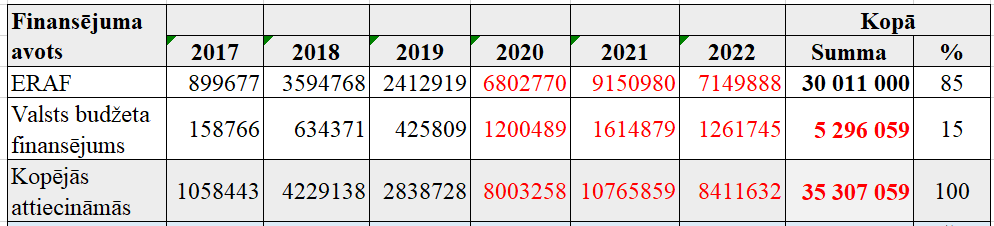 Pasākumam plānotais kopējais attiecināmais finansējums ir 35 307 059  euro, tai skaitā ERAF finansējums – 30 011 000 euro un valsts budžeta finansējums – 5 296 059 euro.Ņemot vērā, ka vairs netiek paredzēts privātais līdzfinansējums, attiecīgi, lai nodrošinātu 85% ERAF un 15% valsts budžeta finansējuma attiecību, tiek samazināti valsts budžeta izdevumi 2020-2022.gadā kopā par 792 176 euro uz šādām kopējām summām:Pasākumam plānotais kopējais attiecināmais finansējums ir 35 307 059  euro, tai skaitā ERAF finansējums – 30 011 000 euro un valsts budžeta finansējums – 5 296 059 euro.Ņemot vērā, ka vairs netiek paredzēts privātais līdzfinansējums, attiecīgi, lai nodrošinātu 85% ERAF un 15% valsts budžeta finansējuma attiecību, tiek samazināti valsts budžeta izdevumi 2020-2022.gadā kopā par 792 176 euro uz šādām kopējām summām:Pasākumam plānotais kopējais attiecināmais finansējums ir 35 307 059  euro, tai skaitā ERAF finansējums – 30 011 000 euro un valsts budžeta finansējums – 5 296 059 euro.Ņemot vērā, ka vairs netiek paredzēts privātais līdzfinansējums, attiecīgi, lai nodrošinātu 85% ERAF un 15% valsts budžeta finansējuma attiecību, tiek samazināti valsts budžeta izdevumi 2020-2022.gadā kopā par 792 176 euro uz šādām kopējām summām:Pasākumam plānotais kopējais attiecināmais finansējums ir 35 307 059  euro, tai skaitā ERAF finansējums – 30 011 000 euro un valsts budžeta finansējums – 5 296 059 euro.Ņemot vērā, ka vairs netiek paredzēts privātais līdzfinansējums, attiecīgi, lai nodrošinātu 85% ERAF un 15% valsts budžeta finansējuma attiecību, tiek samazināti valsts budžeta izdevumi 2020-2022.gadā kopā par 792 176 euro uz šādām kopējām summām:Pasākumam plānotais kopējais attiecināmais finansējums ir 35 307 059  euro, tai skaitā ERAF finansējums – 30 011 000 euro un valsts budžeta finansējums – 5 296 059 euro.Ņemot vērā, ka vairs netiek paredzēts privātais līdzfinansējums, attiecīgi, lai nodrošinātu 85% ERAF un 15% valsts budžeta finansējuma attiecību, tiek samazināti valsts budžeta izdevumi 2020-2022.gadā kopā par 792 176 euro uz šādām kopējām summām:Pasākumam plānotais kopējais attiecināmais finansējums ir 35 307 059  euro, tai skaitā ERAF finansējums – 30 011 000 euro un valsts budžeta finansējums – 5 296 059 euro.Ņemot vērā, ka vairs netiek paredzēts privātais līdzfinansējums, attiecīgi, lai nodrošinātu 85% ERAF un 15% valsts budžeta finansējuma attiecību, tiek samazināti valsts budžeta izdevumi 2020-2022.gadā kopā par 792 176 euro uz šādām kopējām summām:6.1. detalizēts ieņēmumu aprēķinsPasākumam plānotais kopējais attiecināmais finansējums ir 35 307 059  euro, tai skaitā ERAF finansējums – 30 011 000 euro un valsts budžeta finansējums – 5 296 059 euro.Ņemot vērā, ka vairs netiek paredzēts privātais līdzfinansējums, attiecīgi, lai nodrošinātu 85% ERAF un 15% valsts budžeta finansējuma attiecību, tiek samazināti valsts budžeta izdevumi 2020-2022.gadā kopā par 792 176 euro uz šādām kopējām summām:Pasākumam plānotais kopējais attiecināmais finansējums ir 35 307 059  euro, tai skaitā ERAF finansējums – 30 011 000 euro un valsts budžeta finansējums – 5 296 059 euro.Ņemot vērā, ka vairs netiek paredzēts privātais līdzfinansējums, attiecīgi, lai nodrošinātu 85% ERAF un 15% valsts budžeta finansējuma attiecību, tiek samazināti valsts budžeta izdevumi 2020-2022.gadā kopā par 792 176 euro uz šādām kopējām summām:Pasākumam plānotais kopējais attiecināmais finansējums ir 35 307 059  euro, tai skaitā ERAF finansējums – 30 011 000 euro un valsts budžeta finansējums – 5 296 059 euro.Ņemot vērā, ka vairs netiek paredzēts privātais līdzfinansējums, attiecīgi, lai nodrošinātu 85% ERAF un 15% valsts budžeta finansējuma attiecību, tiek samazināti valsts budžeta izdevumi 2020-2022.gadā kopā par 792 176 euro uz šādām kopējām summām:Pasākumam plānotais kopējais attiecināmais finansējums ir 35 307 059  euro, tai skaitā ERAF finansējums – 30 011 000 euro un valsts budžeta finansējums – 5 296 059 euro.Ņemot vērā, ka vairs netiek paredzēts privātais līdzfinansējums, attiecīgi, lai nodrošinātu 85% ERAF un 15% valsts budžeta finansējuma attiecību, tiek samazināti valsts budžeta izdevumi 2020-2022.gadā kopā par 792 176 euro uz šādām kopējām summām:Pasākumam plānotais kopējais attiecināmais finansējums ir 35 307 059  euro, tai skaitā ERAF finansējums – 30 011 000 euro un valsts budžeta finansējums – 5 296 059 euro.Ņemot vērā, ka vairs netiek paredzēts privātais līdzfinansējums, attiecīgi, lai nodrošinātu 85% ERAF un 15% valsts budžeta finansējuma attiecību, tiek samazināti valsts budžeta izdevumi 2020-2022.gadā kopā par 792 176 euro uz šādām kopējām summām:Pasākumam plānotais kopējais attiecināmais finansējums ir 35 307 059  euro, tai skaitā ERAF finansējums – 30 011 000 euro un valsts budžeta finansējums – 5 296 059 euro.Ņemot vērā, ka vairs netiek paredzēts privātais līdzfinansējums, attiecīgi, lai nodrošinātu 85% ERAF un 15% valsts budžeta finansējuma attiecību, tiek samazināti valsts budžeta izdevumi 2020-2022.gadā kopā par 792 176 euro uz šādām kopējām summām:Pasākumam plānotais kopējais attiecināmais finansējums ir 35 307 059  euro, tai skaitā ERAF finansējums – 30 011 000 euro un valsts budžeta finansējums – 5 296 059 euro.Ņemot vērā, ka vairs netiek paredzēts privātais līdzfinansējums, attiecīgi, lai nodrošinātu 85% ERAF un 15% valsts budžeta finansējuma attiecību, tiek samazināti valsts budžeta izdevumi 2020-2022.gadā kopā par 792 176 euro uz šādām kopējām summām:6.2. detalizēts izdevumu aprēķinsPasākumam plānotais kopējais attiecināmais finansējums ir 35 307 059  euro, tai skaitā ERAF finansējums – 30 011 000 euro un valsts budžeta finansējums – 5 296 059 euro.Ņemot vērā, ka vairs netiek paredzēts privātais līdzfinansējums, attiecīgi, lai nodrošinātu 85% ERAF un 15% valsts budžeta finansējuma attiecību, tiek samazināti valsts budžeta izdevumi 2020-2022.gadā kopā par 792 176 euro uz šādām kopējām summām:Pasākumam plānotais kopējais attiecināmais finansējums ir 35 307 059  euro, tai skaitā ERAF finansējums – 30 011 000 euro un valsts budžeta finansējums – 5 296 059 euro.Ņemot vērā, ka vairs netiek paredzēts privātais līdzfinansējums, attiecīgi, lai nodrošinātu 85% ERAF un 15% valsts budžeta finansējuma attiecību, tiek samazināti valsts budžeta izdevumi 2020-2022.gadā kopā par 792 176 euro uz šādām kopējām summām:Pasākumam plānotais kopējais attiecināmais finansējums ir 35 307 059  euro, tai skaitā ERAF finansējums – 30 011 000 euro un valsts budžeta finansējums – 5 296 059 euro.Ņemot vērā, ka vairs netiek paredzēts privātais līdzfinansējums, attiecīgi, lai nodrošinātu 85% ERAF un 15% valsts budžeta finansējuma attiecību, tiek samazināti valsts budžeta izdevumi 2020-2022.gadā kopā par 792 176 euro uz šādām kopējām summām:Pasākumam plānotais kopējais attiecināmais finansējums ir 35 307 059  euro, tai skaitā ERAF finansējums – 30 011 000 euro un valsts budžeta finansējums – 5 296 059 euro.Ņemot vērā, ka vairs netiek paredzēts privātais līdzfinansējums, attiecīgi, lai nodrošinātu 85% ERAF un 15% valsts budžeta finansējuma attiecību, tiek samazināti valsts budžeta izdevumi 2020-2022.gadā kopā par 792 176 euro uz šādām kopējām summām:Pasākumam plānotais kopējais attiecināmais finansējums ir 35 307 059  euro, tai skaitā ERAF finansējums – 30 011 000 euro un valsts budžeta finansējums – 5 296 059 euro.Ņemot vērā, ka vairs netiek paredzēts privātais līdzfinansējums, attiecīgi, lai nodrošinātu 85% ERAF un 15% valsts budžeta finansējuma attiecību, tiek samazināti valsts budžeta izdevumi 2020-2022.gadā kopā par 792 176 euro uz šādām kopējām summām:Pasākumam plānotais kopējais attiecināmais finansējums ir 35 307 059  euro, tai skaitā ERAF finansējums – 30 011 000 euro un valsts budžeta finansējums – 5 296 059 euro.Ņemot vērā, ka vairs netiek paredzēts privātais līdzfinansējums, attiecīgi, lai nodrošinātu 85% ERAF un 15% valsts budžeta finansējuma attiecību, tiek samazināti valsts budžeta izdevumi 2020-2022.gadā kopā par 792 176 euro uz šādām kopējām summām:Pasākumam plānotais kopējais attiecināmais finansējums ir 35 307 059  euro, tai skaitā ERAF finansējums – 30 011 000 euro un valsts budžeta finansējums – 5 296 059 euro.Ņemot vērā, ka vairs netiek paredzēts privātais līdzfinansējums, attiecīgi, lai nodrošinātu 85% ERAF un 15% valsts budžeta finansējuma attiecību, tiek samazināti valsts budžeta izdevumi 2020-2022.gadā kopā par 792 176 euro uz šādām kopējām summām:7. Amata vietu skaita izmaiņasNoteikumu projekts šo jomu neskar.Noteikumu projekts šo jomu neskar.Noteikumu projekts šo jomu neskar.Noteikumu projekts šo jomu neskar.Noteikumu projekts šo jomu neskar.Noteikumu projekts šo jomu neskar.Noteikumu projekts šo jomu neskar.8. Cita informācijaNav.Nav.Nav.Nav.Nav.Nav.Nav.IV. Tiesību akta projekta ietekme uz spēkā esošo tiesību normu sistēmuIV. Tiesību akta projekta ietekme uz spēkā esošo tiesību normu sistēmuIV. Tiesību akta projekta ietekme uz spēkā esošo tiesību normu sistēmu1.Saistītie tiesību aktu projektiMinistru kabineta 2016. gada 12. janvāra noteikumi Nr. 34 ''Darbības programmas "Izaugsme un nodarbinātība" 1.1.1. specifiskā atbalsta mērķa "Palielināt Latvijas zinātnisko institūciju pētniecisko un inovatīvo kapacitāti un spēju piesaistīt ārējo finansējumu, ieguldot cilvēkresursos un infrastruktūrā" 1.1.1.1. pasākuma "Praktiskas ievirzes pētījumi" īstenošanas noteikumi'' (turpmāk – MK noteikumi Nr. 34).Vienlaikus ar MK noteikumu Nr.692 grozījumu izstrādi  notiek MK noteikumu Nr.34 grozījumu saskaņošana, kuros ir nepieciešams nodrošināt vienotu izpratni un savstarpēji saskaņotu regulējumu attiecībā uz tehnoloģiju tiesību komercializāciju.2.Atbildīgā institūcijaIzglītības un zinātnes ministrija3.Cita informācijaNepieciešams papildināt Zinātniskās darbības likumu ar pamatprincipiem ar intelektuālo īpašumu saistīto īpašuma tiesību atsavināšanā, tirgus cenai līdzvērtīgas cenas noteikšanā un piemērojamo regulējumu, kas atbilst komerciālajai praksei privātā sektorā. Vairāk pamatojošās informācijas par esošā regulējuma situāciju un vajadzībām skat. Anotācijas I sadaļas 2.punktu, kur vienlaikus pamatota attiecīga protokollēmuma punkta pievienošana.V. Tiesību akta projekta atbilstība Latvijas Republikas starptautiskajām saistībāmV. Tiesību akta projekta atbilstība Latvijas Republikas starptautiskajām saistībāmV. Tiesību akta projekta atbilstība Latvijas Republikas starptautiskajām saistībām1.Saistības pret Eiropas SavienībuEiropas Komisijas 2014.gada 27.jūnija paziņojums “Nostādnes par valsts atbalstu pētniecībai, izstrādei un inovācijai” Nr. C 198/1,Eiropas Savienības Tiesas 2019.gada 5.marta spriedums lietā Nr.C-349/17 (ECLI:EU:C:2019:172),Eiropas Komisijas 2014. gada 21. marta Regula Nr. 316/2014 par Līguma par Eiropas Savienības darbību 101. panta 3. punkta piemērošanu tehnoloģiju nodošanas nolīgumu kategorijām.Eiropas Komisijas 2014. gada 17. jūnija Regula (ES) Nr. 651/2014, ar ko noteiktas atbalsta kategorijas atzīst par saderīgām ar iekšējo tirgu, piemērojot Līguma 107. un 108. pantu. Eiropas Komisijas 2013. gada 18. decembra Regulas (ES) Nr. 1407/2013 par Līguma par Eiropas Savienības darbību 107. un 108. panta piemērošanu de minimis atbalstam.2.Citas starptautiskās saistībasProjekts šo jomu neskar.3.Cita informācijaNav.1. tabula
Tiesību akta projekta atbilstība ES tiesību aktiem1. tabula
Tiesību akta projekta atbilstība ES tiesību aktiem1. tabula
Tiesību akta projekta atbilstība ES tiesību aktiem1. tabula
Tiesību akta projekta atbilstība ES tiesību aktiemAttiecīgā ES tiesību akta datums, numurs un nosaukumsKomisijas 2004. gada 21. aprīļa Regula (EK) Nr. 794/2004, ar ko īsteno Padomes Regulu (ES) 2015/1589, ar ko nosaka sīki izstrādātus noteikumus Līguma par Eiropas Savienības darbību 108. panta piemērošanai.Eiropas Komisijas 2014. gada 21. marta Regula Nr. 316/2014 par Līguma par Eiropas Savienības darbību 101. panta 3. punkta piemērošanu tehnoloģiju nodošanas nolīgumu kategorijām.Komisijas 2004. gada 21. aprīļa Regula (EK) Nr. 794/2004, ar ko īsteno Padomes Regulu (ES) 2015/1589, ar ko nosaka sīki izstrādātus noteikumus Līguma par Eiropas Savienības darbību 108. panta piemērošanai.Eiropas Komisijas 2014. gada 21. marta Regula Nr. 316/2014 par Līguma par Eiropas Savienības darbību 101. panta 3. punkta piemērošanu tehnoloģiju nodošanas nolīgumu kategorijām.Komisijas 2004. gada 21. aprīļa Regula (EK) Nr. 794/2004, ar ko īsteno Padomes Regulu (ES) 2015/1589, ar ko nosaka sīki izstrādātus noteikumus Līguma par Eiropas Savienības darbību 108. panta piemērošanai.Eiropas Komisijas 2014. gada 21. marta Regula Nr. 316/2014 par Līguma par Eiropas Savienības darbību 101. panta 3. punkta piemērošanu tehnoloģiju nodošanas nolīgumu kategorijām.ABCDAttiecīgā ES tiesību akta panta numurs (uzskaitot katru tiesību akta vienību – pantu, daļu, punktu, apakšpunktu)Projekta vienība, kas pārņem vai ievieš katru šīs tabulas A ailē minēto ES tiesību akta vienību, vai tiesību akts, kur attiecīgā ES tiesību akta vienība pārņemta vai ieviestaInformācija par to, vai šīs tabulas A ailē minētās ES tiesību akta vienības tiek pārņemtas vai ieviestas pilnībā vai daļēji.
Ja attiecīgā ES tiesību akta vienība tiek pārņemta vai ieviesta daļēji, sniedz attiecīgu skaidrojumu, kā arī precīzi norāda, kad un kādā veidā ES tiesību akta vienība tiks pārņemta vai ieviesta pilnībā.
Norāda institūciju, kas ir atbildīga par šo saistību izpildi pilnībāInformācija par to, vai šīs tabulas B ailē minētās projekta vienības paredz stingrākas prasības nekā šīs tabulas A ailē minētās ES tiesību akta vienības.
Ja projekts satur stingrākas prasības nekā attiecīgais ES tiesību akts, norāda pamatojumu un samērīgumu.
Norāda iespējamās alternatīvas (t. sk. alternatīvas, kas neparedz tiesiskā regulējuma izstrādi) – kādos gadījumos būtu iespējams izvairīties no stingrāku prasību noteikšanas, nekā paredzēts attiecīgajos ES tiesību aktosKomisijas Regulas Nr.794/2004 10. un 11.pantsNoteikumu projekta 37. un 40.punktsIeviests pilnībāNeparedz stingrākas prasībasKomisijas Regulas Nr.316/2014 1.panta “b” un “i” apakšpunktsNoteikumu projekta 1.punktsIeviests pilnībāNeparedz stingrākas prasībasKā ir izmantota ES tiesību aktā paredzētā rīcības brīvība dalībvalstij pārņemt vai ieviest noteiktas ES tiesību akta normas? Kādēļ?Saistības sniegt paziņojumu ES institūcijām un ES dalībvalstīm atbilstoši normatīvajiem aktiem, kas regulē informācijas sniegšanu par tehnisko noteikumu, valsts atbalsta piešķiršanas un finanšu noteikumu (attiecībā uz monetāro politiku) projektiemNavNavNavCita informācijaNavNavNavVI. Sabiedrības līdzdalība un komunikācijas aktivitātesVI. Sabiedrības līdzdalība un komunikācijas aktivitātesVI. Sabiedrības līdzdalība un komunikācijas aktivitātes1.Plānotās sabiedrības līdzdalības un komunikācijas aktivitātes saistībā ar projektuAtbilstoši normatīvo aktu prasībām sabiedrības līdzdalība tiek nodrošināta, ievietojot noteikumu projektu EM tīmekļa vietnē sabiedriskajai apspriešanai.2.Sabiedrības līdzdalība projekta izstrādē2020.gada 21.janvārī noteikumu projekts un tā anotācija ievietota Ekonomikas ministrijas tīmekļa vietnē:  https://em.gov.lv/lv/Ministrija/sabiedribas_lidzdaliba/diskusiju_dokumenti/ un Valsts kancelejas tīmekļa vietnē: https://www.mk.gov.lv/content/ministru-kabineta-diskusiju-dokumenti, aicinot sabiedrību izteikt viedokli.3.Sabiedrības līdzdalības rezultāti2020.gada 5.martā LIKTA sniegusi komentārus/priekšlikumus, kas ir ņemti vērā.4.Cita informācijaPēc noteikumu pieņemšanas tiks publicēts oficiālajā izdevumā “Latvijas Vēstnesis” un tīmekļa vietnē www.likumi.lv.VII. Tiesību akta projekta izpildes nodrošināšana un tās ietekme uz institūcijāmVII. Tiesību akta projekta izpildes nodrošināšana un tās ietekme uz institūcijāmVII. Tiesību akta projekta izpildes nodrošināšana un tās ietekme uz institūcijām1.Projekta izpildē iesaistītās institūcijasEkonomikas ministrija un Latvijas Investīciju un attīstības aģentūra kā projekta īstenotājs, kā arī Centrālā finanšu un līgumu aģentūra kā sadarbības iestāde.2.Projekta izpildes ietekme uz pārvaldes funkcijām un institucionālo struktūru.
Jaunu institūciju izveide, esošu institūciju likvidācija vai reorganizācija, to ietekme uz institūcijas cilvēkresursiemNav plānota jaunu institūciju izveide, esošu institūciju likvidācija vai reorganizācija.3.Cita informācijaLatvijas Investīciju un attīstības aģentūra kā ES fondu projekta “Tehnoloģiju pārneses programma” īstenotājs tiks informēta par MK noteikumos Nr.692 veiktajiem grozījumiem pēc to apstiprināšanas un izvērtēta nepieciešamība veikt atbilstošus grozījumus projektā.